Provided by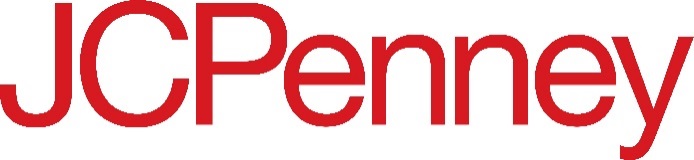 How it Works

When you purchase a bling box for $50, you receive a pair of 1/10 CT. T.W. diamond hoop earrings in sterling silver valued at $125, PLUS a chance at one of five grand prizes.Guaranteed Prize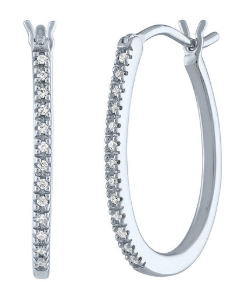 1/10 CT. T.W. Diamond Hoop Earrings 
in Sterling Silver 
(retail $124.98)Grand Prize Selections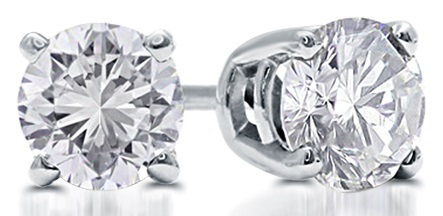 1 CT. T.W. Round Diamond Stud Earrings in 10K White Gold 
(retail $1,999.98)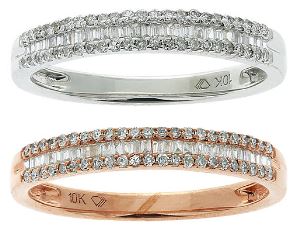 1/4 CT. T.W. Diamond Band in 10K White Gold and 1/4 CT. T.W. Diamond Band in 10K Rose Gold 
(retail $1,249.96)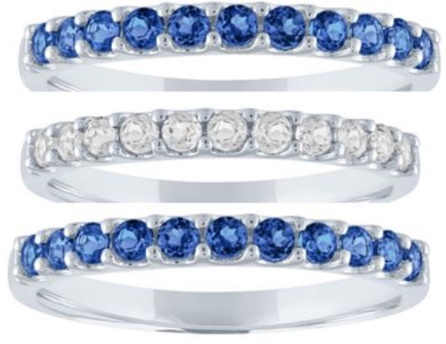 Lab Created Blue and White Sapphire Band in 10k White Gold 
(retail $499.98)Grand Prize Selections Continued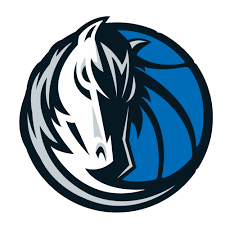 Two tickets and parking pass to Dallas Mavericks game 

Game is Wednesday, March 4 at 7:30pm vs New Orleans Pelicans; Section 117, Row K, Seats 9 and 10

Donated by 
Texas Standard Commercial Construction
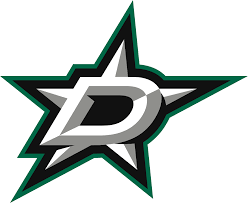 Two tickets and parking pass to Dallas Stars game 

Game date TBD between winner and donor

Donated by 
Dallas Stars